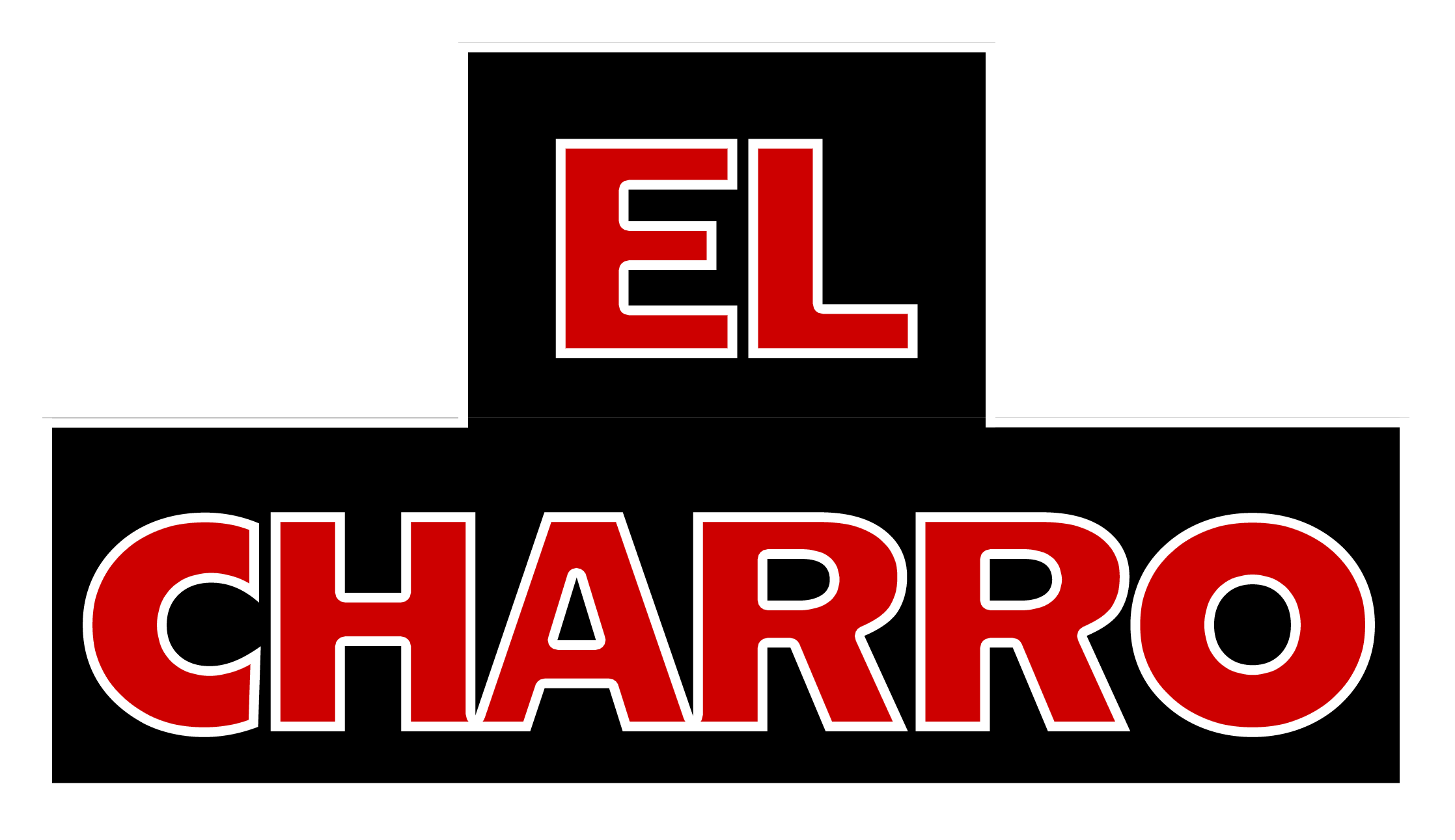 Off Premise Dinner Buffet20-person minimumAccompaniments:  All buffets served with El Charro corn tortilla chips, salsa picante, a fiesta mixed greens salad with chipotle ranch or house vinaigrette, arroz Sonora or arroz blanco VG GF, Charro or refried beans GF, flour tortillas, and chilaquiles a house made enchilada cassarole.$20.00 Per Person Dinner Buffet OptionsPlease preselect one (1) entrée from the below list for us to offer your guest the evening of. Lunch Buffet served with sour cream, pico salsa, and shredded cheese.Pollo Arizona GFChicken Tinga GFCarnitas Ranchero GFFamily Recipe Carne Colorado GFCharro Beef Birria GF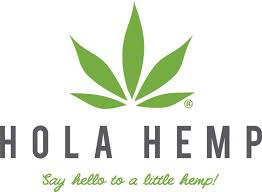 Chilaquiles: An enchilada casserole with cheese VG Fresh corn, red chile beef, pork carnitas, chicken tomatillo, or                     tamales (2 per person) GFFor $3.00 more per person per option, add:El Charro fiesta greens salad with house vinaigrette or chipotle ranch GFFresh Guacamole GFBean & Cheese Mini Chimichangas served with sour cream and pico salsa VG (2 per person)Churros with chocolate and caramel dipping sauces VGFor $5.00 more per person per option, add:Tres Leches Cake VGHomemade Flan GFFor $7.00 more per person per option, add:El Charro World Famous Carne SecaFor 5.00 per person, per option add and additional beef or chicken entree:Charro Beef Birria  GFCarnitas Ranchero  GFPollo Arizona  GFPollo Tinga GFOff Premise Fajita Buffet20-person minimum$32.00 Per Person Fajita Buffet ChipsSalsaGuacamole GFMini chimis with bahia crema OR Mini quesadillas with bahia cremaFiesta mixed green saladYour choice of ONE (1) fajita recipe: all natural chicken, grass fed steak, shrimp or vegetarian fajitas with tri-colored peppers and onions GFSonoran rice or cilantro white rice (vg)Charro beans or refried beansChilaquiles in red or green sauceCheeseLettuceFlour tortillasFlan or tres leches cake	This menu is available for pick-up at any location, delivery drop-off, or as a full-service, catered event. Full service includes full fiesta buffet set-up, chafing dishes, fiesta décor, and servers for an additional charge. Please inquire and see off-premise policy. Paper good are $1.00 per person and include a disposable plate, napkin, and cutler kit. Delivery drop-off in disposable serving platters is available for a 20% service charge on the total. Out of city limits orders may incur an out of town fee. Please allow for a 24-hour notice on all orders – a minimum of 20 people. All items are subject to tax and gratuity. 